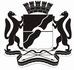 СОВЕТ ДЕПУТАТОВГОРОДА НОВОСИБИРСКАПОСТОЯННАЯ КОМИССИЯ ПО КУЛЬТУРЕ, СПОРТУ, МОЛОДЕЖНОЙ ПОЛИТИКЕ,МЕЖДУНАРОДНОМУ И МЕЖМУНИЦИПАЛЬНОМУ СОТРУДНИЧЕСТВУРЕШЕНИЕЗаслушав информацию о проекте постановления мэрии города Новосибирска «О муниципальной программе «Культура города Новосибирска» (далее – проект Программы), комиссия РЕШИЛА:1. Согласиться с проектом Программы.2. Рекомендовать мэру города Новосибирска подписать проект Программы.От 28.10.2020№ 13О проекте постановления мэрии города Новосибирска «О муниципальной программе «Культура города Новосибирска»Председатель комиссииА. В. Тарасов